            В соответствии с Гражданским кодексом Российской Федерации, Федеральным законом от 06.10.2003  № 131-ФЗ «Об общих  принципах организации местного самоуправления в Российской Федерации», Федеральным законом от 12.01.1996   № 7-ФЗ   «О   некоммерческих   организациях»,  Федеральным законом от   08.05.2010 № 83-ФЗ «О внесении изменений в отдельные законодательные акты Российской Федерации в связи с совершенствованием правового положения государственных (муниципальных) учреждений, Законом Санкт-Петербурга от 23.09.2009г. № 420-79  «Об организации местного самоуправления в Санкт-Петербурге», решением Муниципального Совета МО Лиговка-Ямская от 30.10.2014 г. № 16  "Об утверждении Порядка принятия решений о создании, реорганизации или ликвидации муниципальных предприятий и учреждений внутригородского Муниципального образования Санкт-Петербурга муниципальный округ Лиговка-Ямская", решением Муниципального Совета Муниципального образования Лиговка-Ямская от 27.11.2014 г. № 24 "О создании муниципального бюджетного учреждения по оказанию муниципальных услуг "Лиговка-Ямская", руководствуясь статьёй 55 Устава  внутригородского Муниципального образования Санкт-Петербурга муниципальный округ Лиговка-Ямская, утверждённого решением Муниципального Совета МО Лиговка-Ямская от 23.06.2011 г. № 159 (в ред. по состоянию на 20.03.2014 г.),  местная Администрация Муниципального образования Лиговка - ЯмскаяП О С Т А Н О В Л Я Е Т:1.  Создать муниципальное бюджетное учреждение  по оказанию     муниципальных услуг "Лиговка-Ямская".2.         Установить, что  муниципальное бюджетное учреждение  по оказанию       муниципальных услуг "Лиговка-Ямская"  является юридическим лицом           -           некоммерческой организацией, созданной для выполнения работ,            оказания услуг,  в целях обеспечения реализации вопросов местного        значения Муниципального образования Лиговка-Ямская.3.         Утвердить  Устав  муниципального бюджетного учреждения  по      оказанию             муниципальных услуг "Лиговка-Ямская",   согласно    Приложению к         настоящему постановлению.4.         Определить  местонахождение  и  юридический  адрес  муниципального    бюджетного учреждения  по      оказанию          муниципальных услуг        "Лиговка-Ямская":   191040,             Россия, Санкт-Петербург, Лиговский      пр-т., д. 44 пом. 21Н.5.         Назначить директором муниципального             бюджетного учреждения  по          оказанию             муниципальных услуг        "Лиговка-Ямская"  Зазулина Георгия       Валентиновича с             09.12.2014 г.6.         Поручить директору   муниципального   бюджетного учреждения  по          оказанию             муниципальных услуг        "Лиговка-Ямская" (Зазулин Г.В.)              осуществить необходимые юридические действия по государственной      регистрации муниципального бюджетного             учреждения  по оказанию   муниципальных услуг        "Лиговка-Ямская" в             установленном         законом порядке.7.         Осуществить в срок до        01.02.2015 г. передачу муниципальному бюджетному   учреждению     по  оказанию             муниципальных услуг        "Лиговка-Ямская"    имущества.8.         Определить,  что имущество,  указанное в п.7 настоящего      постановления,         закрепляется  за      муниципальным         бюджетным   учреждением  по   оказанию          муниципальных услуг             "Лиговка-      Ямская"          на  праве оперативного управления.9.         Установить  организационно - переходный период  до начала           исполнения   муниципальным       бюджетным учреждением  по        оказанию       муниципальных услуг             "Лиговка-Ямская" муниципального         задания сроком до    01.02.2015 г.10.       Предусмотреть в бюджете на 2014 г. и 2015 г. денежные средства на            выполнение организационных  мероприятий, связанных с    деятельностью муниципального   бюджетного учреждения  по         оказанию       муниципальных услуг        "Лиговка-Ямская".11.       Согласовать муниципальному       бюджетному учреждению  по        оказанию             муниципальных услуг        "Лиговка-Ямская"  структуру   и               штатное  расписание.12.  Опубликовать    настоящее   постановление   в    официальном               печатном       издание             Муниципального   Совета     Муниципального              образования Лиговка-Ямская    -  газете  «Лиговка-Ямская»  и           разместить   в информационно -телекоммуникационной  сети              «Интернет»    на   официальном сайте  Муниципального образования          Лиговка-Ямская (ligovka-yamskaya.sankt-peterburg.info).13.       Направить   настоящее     постановление    в   Правительство   Санкт-          Петербурга для его включения  в регистр нормативных правовых    актов             Санкт - Петербурга.14.       Настоящее    постановление  вступает  в силу на следующий день после                 дня  его официального опубликования (обнародования).15.       Контроль  за  выполнением  настоящего  постановления оставляю за                                   собой.Глава местной Администрации                                                 О.Ю. Буканова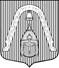 МЕСТНАЯ  АДМИНИСТРАЦИЯВНУТРИГОРОДСКОГО МУНИЦИПАЛЬНОГО  ОБРАЗОВАНИЯСАНКТ-ПЕТЕРБУРГА МУНИЦИПАЛЬНЫЙ ОКРУГ ЛИГОВКА-ЯМСКАЯМЕСТНАЯ  АДМИНИСТРАЦИЯВНУТРИГОРОДСКОГО МУНИЦИПАЛЬНОГО  ОБРАЗОВАНИЯСАНКТ-ПЕТЕРБУРГА МУНИЦИПАЛЬНЫЙ ОКРУГ ЛИГОВКА-ЯМСКАЯМЕСТНАЯ  АДМИНИСТРАЦИЯВНУТРИГОРОДСКОГО МУНИЦИПАЛЬНОГО  ОБРАЗОВАНИЯСАНКТ-ПЕТЕРБУРГА МУНИЦИПАЛЬНЫЙ ОКРУГ ЛИГОВКА-ЯМСКАЯМЕСТНАЯ  АДМИНИСТРАЦИЯВНУТРИГОРОДСКОГО МУНИЦИПАЛЬНОГО  ОБРАЗОВАНИЯСАНКТ-ПЕТЕРБУРГА МУНИЦИПАЛЬНЫЙ ОКРУГ ЛИГОВКА-ЯМСКАЯПОСТАНОВЛЕНИЕПОСТАНОВЛЕНИЕПОСТАНОВЛЕНИЕПОСТАНОВЛЕНИЕ         08.12.2014 г.№№140"О создании муниципального бюджетного учреждения по оказанию муниципальных услуг «Лиговка-Ямская» ""О создании муниципального бюджетного учреждения по оказанию муниципальных услуг «Лиговка-Ямская» "